CONTENU WEB MODIFIER UN CONTENU WEBPasser la souris sur votre contenu web afin de faire apparaitre 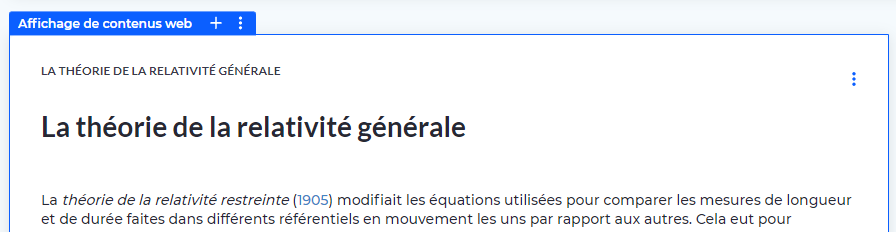 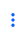 Faire un clic gauche est sélectionner « modifier le contenu web »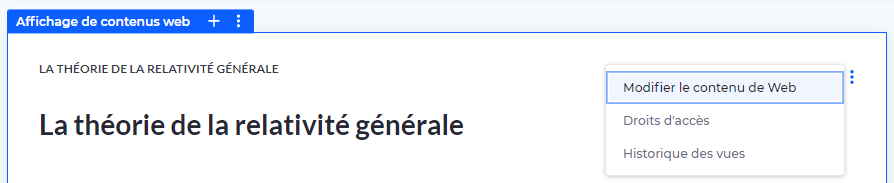  Réaliser les modifications souhaitées (voir fiche 126 pour les possibilités) puis cliquer sur « Publier ».